Name: 			    DOB: 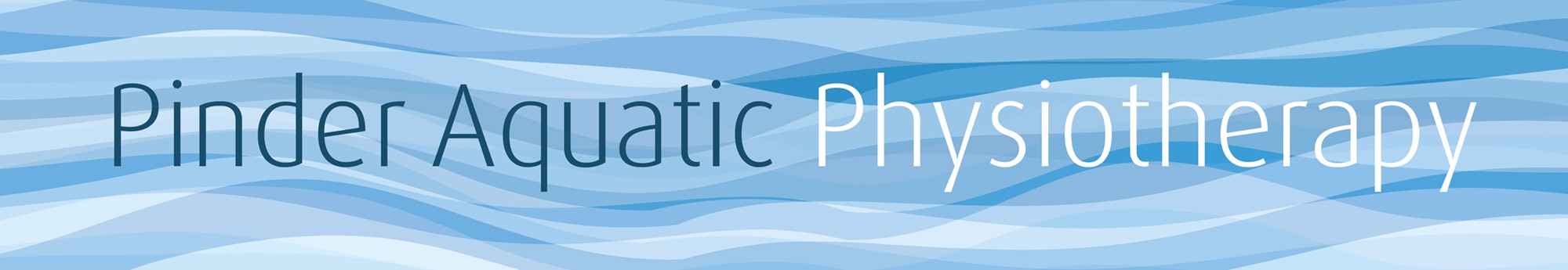 Address:  			    Contact number:  Email: If any of the above have been ticked YES discuss with the aquatic physiotherapist for clarification of suitability for treatment in a hydrotherapy pool.Form completed by:Full name: Contact number: Email: Internal Use Reviewed by Aquatic Physiotherapist:Name: Date: Signature: 		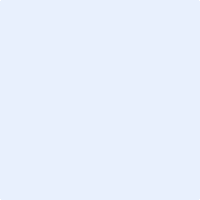 Fear of waterNone  None  None  None  None  Mild  Mild  Severe  Severe  MobilityIndependent  Independent  Independent  Independent  Independent  With walking aid/s  With walking aid/s  Wheelchair user  Wheelchair user  Weight-bearing statusFull  Full  Full  Full  Full  Partial  Partial  Non  Non  TransfersIndependent  Independent  Independent  Independent  Independent  With assistance  With assistance  Fully dependent   Fully dependent   Personal care (eg. dressing)Independent  Independent  Independent  Independent  Independent  With assistance  With assistance  Fully dependent  Fully dependent  Method of pool entry and exitSteps  Steps  Chair Hoist  Chair Hoist  Plinth Hoist  Plinth Hoist  Sling Hoist  Sling Hoist  Other Contraindications(Aquatic physiotherapy not to be considered)NoYesYesFurther InformationFurther InformationFurther InformationFurther InformationFurther InformationFurther InformationDiarrhoea and vomiting (a minimum of 48 hours clearance after last episode of diarrhoea / vomiting)Medical instability following an acute episode, eg. MI, CVA, DVT, PE, Status Asthmaticus (medical clearance recommended)Uncontrolled Cardiac Failure (symptoms: progressive worsening of exercise tolerance, or shortness of breath at rest over previous 3-5 days, or nocturnal paroxysmal dyspnoea)Unstable Angina (symptoms: prolonged > 20 mins angina at rest, new onset, increased frequency, might not respond to GTN)Uncontrolled medical condition eg. epilepsy and diabetes with no medical management planAcute systemic illness with associated pyrexia (> 38°C) (TB, flu or viral infection) (minimum of 24 hrs of non-raised temperature)Weight in excess of evacuation manual handling risk assessment (26 stone / 165 kg)                                                                                                                                                                           Continue next page	                                                                                                                                                                           Continue next page	                                                                                                                                                                           Continue next page	                                                                                                                                                                           Continue next page	                                                                                                                                                                           Continue next page	                                                                                                                                                                           Continue next page	                                                                                                                                                                           Continue next page	                                                                                                                                                                           Continue next page	                                                                                                                                                                           Continue next page	                                                                                                                                                                           Continue next page	Precautions(This is not an exhaustive list. These are to be aware of and managed appropriately. They should not prevent aquatic physiotherapy.)NoYesYesFurther InformationFurther InformationFurther InformationFurther InformationFurther InformationFurther InformationCompromised immune systemImpaired skin integrity eg. open wounds, radiotherapy, altered sensationIncontinence (urinary and faecal)Behavioural problemsUncontrolled blood pressure Invasive lines / tubes eg. P.E.G, IV, catheters, Central and PIC linesWidespread MRSAImpaired vision or hearingPregnancy (if the pool water exceeds 35°C this would be an absolute contraindication)Transdermal patchesOther